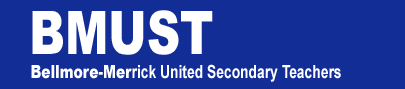 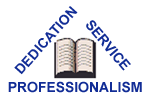 1260 Meadowbrook RoadN. Merrick, NY 11566(516)992-1068Mark Steinberg, PresidentChange in Personal InformationPlease notify BMUST of any changes. Return this form to BMUST through interoffice mail so we can update the BMUST files. As a reminder, you must also notify Personnel and NYSUT when you change your last name, address, and telephone number.TODAY’S DATE: _______________________LAST NAME: ___________________________ FIRST NAME: ________________________  MAIDEN NAME (If you are changing your name now): _________________________________ADDRESS: _____________________________________________________________________________________________________________________________________________ HOME TELEPHONE #: (____) _________________   CELL PHONE #: (____) _______________PERSONAL E-MAIL ADDRESS: ___________________________________________________ TITLE: __________________________ SUBJECT AREA: ______________________________ FULL or PART TIME: _______________SCHOOL(S) YOU WORK AT: ________________________________, PERIODS ________________________________________________, PERIODS ________________________________________________, PERIODS ________________CHECK IF LEAVE REPLACEMENT: _____ TEMPORARY: _____ or FULL TIME: _____CHECK IF SUB: _____ or PERMANENT SUB: ____CHECK IF PARA: _____    FULL TIME: ____   PART TIME: ____